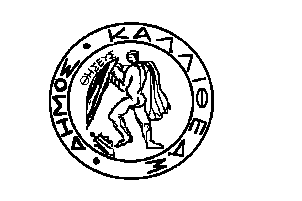 ΕΛΛΗΝΙΚΗ ΔΗΜΟΚΡΑΤΙΑ			                      	     Καλλιθέα    03/05/2023ΝΟΜΟΣ ΑΤΤΙΚΗΣΔΗΜΟΣ ΚΑΛΛΙΘΕΑΣ				           	     Αρ. Πρωτ.:   22088ΔΙΕΥΘΥΝΣΗ	:ΔΙΟΙΚΗΤΙΚΗΤΜΗΜΑ	: Υποστήριξης Πολιτικών Οργάνων				             	Ταχ.Δ/νση	:ΜΑΤΖΑΓΡΙΩΤΑΚΗ 76	 	Τηλεφ.	: 213 2070425 					                    ΠΡΟΣΘΕΜΑ		: «Έγκριση απόφασης Δ.Σ.                           		  Τον  Πρόεδρο                       Ν.Π.Δ.Δ.  «Γιάννης Γάλλος»                          	      Δημοτικού Συμβουλίου                       που αφορά την 2η αναμόρφωση προϋπολογισμού εσόδων-εξόδων 2023»      Παρακαλούμε κατά την προσεχή συνεδρίαση του Δημοτικού Συμβουλίου όπως περιλάβετε και την έγκριση της με αρ. 32/2023 (ΑΔΑ: 69ΩΣΟΛΨΦ-Ι1Θ) απόφασης του Δ.Σ. του Ν.Π.Δ.Δ. «Οργανισμός Παιδικής Αγωγής και Άθλησης «Γιάννης Γάλλος» του Δήμου Καλλιθέας, που αφορά έγκριση της 2ης μερικής αναμόρφωσης προϋπολογισμού Εσόδων –Εξόδων έτους 2023 του Ν.Π.Δ.Δ., σύμφωνα με τις διατάξεις της παρ. 2 του άρθρου 240 και της παρ. 3 του άρθρου 234 του Ν. 3463/2006.       Ο  ΑΝΤΙΔΗΜΑΡΧΟΣ            ΕΥΑΓΓΕΛΟΣ ΜΠΑΡΜΠΑΚΟΣΣυνημμένα:   - Η με αρ. 32/2023 απόφαση του Ν.Π.Δ.Δ. «Γιάννης Γάλλος»  Εσωτερική Διανομή         Γρ. Δημάρχου                                                              Γρ. Γεν. ΓραμματέαΤμήμα Υπ. Πολιτικών Οργάνων ΚοινοποίησηΝ.Π.Δ.Δ.  «Γιάννης Γάλλος»